Государственное бюджетное общеобразовательное учреждениеКраснодарского края специальная (коррекционная) школа-интернат станицы Николаевской Групповое занятие по развитию психомоторики и сенсорных процессов3 классТема: «Растения».                                                            Подготовила:                                                                           Учитель – дефектолог                                                                 Туровская Л.Э.Тема "Растения"Цель: коррекция когнитивных процессов и мелкой моторики рук учащихся Задачи: 
1.Развивать мелкую и крупную моторику 2.Развивать внимание, память, мыслительные процессы и операции 3.Повторить свойства предметов (цвет, форма, величина) 4.Воспитывать способность подчинять свои действия инструкции. Ход занятия:1.Организационный момент:- Вступление. Психологический настрой на работу. Создание положительного настроения у учащихся.- Упражнение "Профилактика нарушения зрения".  Глазами нарисовать цветок: 3 раза по часовой стрелке, 3 раза против часовой стрелки.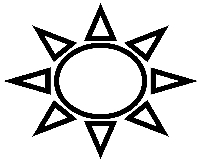 - Упражнение 3. "Обведи по контуру не отрывая руку от листа бумаги".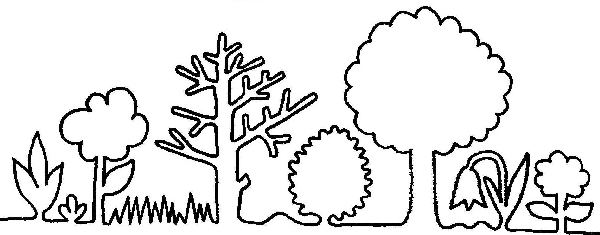 2.Основная часть:- Дидактическая игра "Фокус". По команде "Начали!" каждый мысленно "уходит" внутрь себя, в свое тело. Затем с периодичностью в 5-30 секунд психолог подает команды: "Правая кисть", "Мочка левого уха" и т.д. Задача ребенка - сосредоточиться на этой части тела, почувствовать ее. - Упражнение "Графический диктант".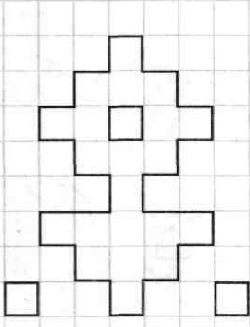 - Упражнение "Найди деревья".  Из перечисленных ниже слов необходимо оставить названия деревьев, остальные - вычеркнуть.
ЛЕС, СОСНА, ЕЛЬ, ПАРК, ДУБ, БЕРЁЗА, 
АЛЛЕЯ, ДОРОГА, ЯСЕНЬ, ОСИНА, ВЕТКА, СТВОЛ, 
КЛЁН, ПАЛЬМА, ЛИСТЬЯ, БАОБАБ, ТОПОЛЬ, КУСТ, 
ЛИСТВЕННИЦА, БРЕВНО, ЛИПА, ПОДОСИНОВИК.- Упражнение "Дорисуй вторую половинку картинки"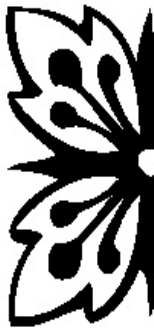 - Упражнение "Внимательно" Участники выполняют различные действия, движения, но только те, которые ведущий показывает со словом "внимательно". Например: "Слушайте внимательно, поднимите правую руку" - участники выполняют. Л если он говорит: "Я прошу вас подпрыгнуть", - то это действие выполнять совсем не надо.
         Ведущий сначала говорит достаточно медленно, иногда акцентируя внимание на слове "внимательно", для того чтобы участники погрузились в процесс, а потом начинает постепенно увеличивать темп и путать участников, постепенно усложняя игру, для того чтобы участникам пришлось затрачивать больше усилий на выполнение задания. - Дидактическая игра "Назови одним словом"Вариант. В лесу- Работа по картинкам "Расставь картинки по порядку и составь рассказ".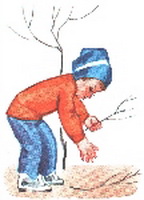 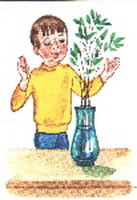 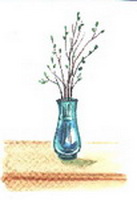 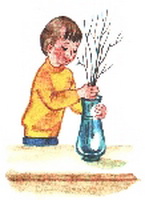 3.Заключительная часть:- Подведение итогов занятия. Каждый высказывает, что ему понравилось, запомнилось, чему он научился. Крепкий, шляпочный, съедобный... (гриб) Высокое, раскидистое, лиственное... (дерево) Длинноухий, трусливый, косой...(заяц) Маленький, серый, колючий... (еж) Звонкий, прозрачный, журчащий...(ручей) Яркое, палящее, лучистое... (солнце) Проплывающее, белое, высокое...(облако) Густая, зеленая, шелковистая...(трава) Болтливая, белобокая, шумная... (сорока) Душистая, ароматная, сладкая... (ягода) Косолапый, бурый, неуклюжий...(медведь)